Map of Asia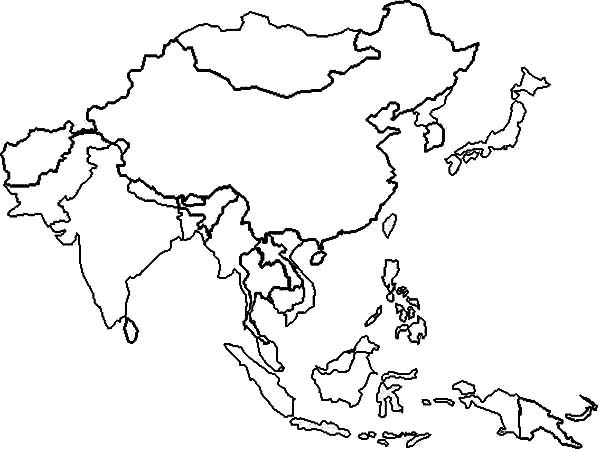 